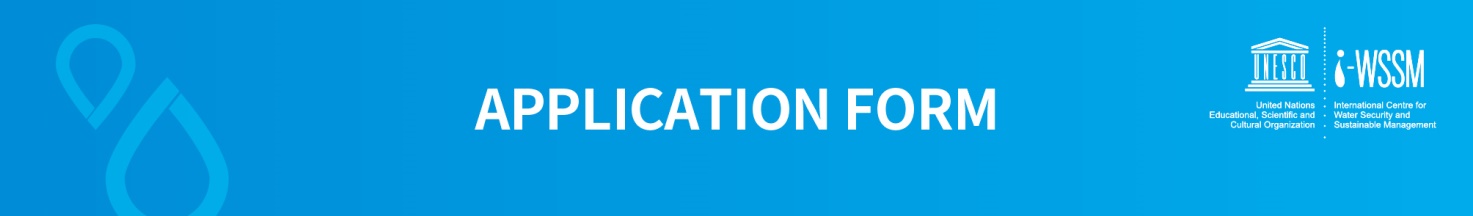 STATE of MOTIVATION1. Describe your expectation from this training program.2. Describe your motivation to attend the program and how the program matches your works and professional development needs.3. Describe how you will disseminate the new knowledge, skills and network you have acquired through this program to your colleagues, organization and society. Terms and ConditionsI have read and fully agree to the above Terms and Conditions set forth above anddeclare that all the information given above is true and complete.   Applicant's Name:                             Signature:                       I. Title of ProgramI. Title of ProgramI. Title of ProgramI. Title of ProgramI. Title of ProgramI. Title of ProgramCapacity Building Program for Next Generation Leaders in Water SecurityCapacity Building Program for Next Generation Leaders in Water SecurityCapacity Building Program for Next Generation Leaders in Water SecurityCapacity Building Program for Next Generation Leaders in Water SecurityCapacity Building Program for Next Generation Leaders in Water SecurityCapacity Building Program for Next Generation Leaders in Water SecurityII. Personal InformationII. Personal InformationII. Personal InformationII. Personal InformationII. Personal InformationII. Personal InformationNameas in the passport.First Name: Middle Name: Last Name: First Name: Middle Name: Last Name: First Name: Middle Name: Last Name: First Name: Middle Name: Last Name: (Identification photo)Country(Identification photo)Gender(Identification photo)Date of Birth(dd/mm/yyyy) (dd/mm/yyyy) (dd/mm/yyyy) (dd/mm/yyyy) (Identification photo)Passport No.Expiration dateExpiration dateReligionAddressAddress(in Korea)AddressPostal CodeContactInformationMobile010-010-E-mail@III. Current Employment (in home country)III. Current Employment (in home country)III. Current Employment (in home country)III. Current Employment (in home country)III. Current Employment (in home country)III. Current Employment (in home country)OrganizationOrganizationDepartmentDepartmentPresent PositionPresent PositionEmployment DurationFrom     to present (mm-yy)Type of OrganizationType of Organization     (        )     (        )     (        )     (        )Describe your recent dutiesDescribe your recent dutiesIV. Career RecordIV. Career RecordIV. Career RecordIV. Career RecordIV. Career RecordIV. Career Record◈ I have NOT participated in any type of educational program offered by i-WSSM.1. Major Career related to the program theme (From Present to past)2. Professional experiences in the water management field3. Educational background (From Present to past)◈ I have NOT participated in any type of educational program offered by i-WSSM.1. Major Career related to the program theme (From Present to past)2. Professional experiences in the water management field3. Educational background (From Present to past)◈ I have NOT participated in any type of educational program offered by i-WSSM.1. Major Career related to the program theme (From Present to past)2. Professional experiences in the water management field3. Educational background (From Present to past)◈ I have NOT participated in any type of educational program offered by i-WSSM.1. Major Career related to the program theme (From Present to past)2. Professional experiences in the water management field3. Educational background (From Present to past)◈ I have NOT participated in any type of educational program offered by i-WSSM.1. Major Career related to the program theme (From Present to past)2. Professional experiences in the water management field3. Educational background (From Present to past)◈ I have NOT participated in any type of educational program offered by i-WSSM.1. Major Career related to the program theme (From Present to past)2. Professional experiences in the water management field3. Educational background (From Present to past)V. OthersV. OthersV. OthersV. OthersV. OthersV. Others1. Former experiences in Korea  2. Language ProficiencyThe training program will take place in English as standard. Please indicate your ability to communicate in English3. Food Preference Q. Please indicate any dietary restrictions (which you CANNOT eat)(                      )* Please note that during the program, we will all be using cafeterias and restaurants, and therefore the menu could not be tailored to each special need.4. Visa and insuranceQ. What type of visa do you hold and is it currently valid?Q. Are you covered by health insurance?1. Former experiences in Korea  2. Language ProficiencyThe training program will take place in English as standard. Please indicate your ability to communicate in English3. Food Preference Q. Please indicate any dietary restrictions (which you CANNOT eat)(                      )* Please note that during the program, we will all be using cafeterias and restaurants, and therefore the menu could not be tailored to each special need.4. Visa and insuranceQ. What type of visa do you hold and is it currently valid?Q. Are you covered by health insurance?1. Former experiences in Korea  2. Language ProficiencyThe training program will take place in English as standard. Please indicate your ability to communicate in English3. Food Preference Q. Please indicate any dietary restrictions (which you CANNOT eat)(                      )* Please note that during the program, we will all be using cafeterias and restaurants, and therefore the menu could not be tailored to each special need.4. Visa and insuranceQ. What type of visa do you hold and is it currently valid?Q. Are you covered by health insurance?1. Former experiences in Korea  2. Language ProficiencyThe training program will take place in English as standard. Please indicate your ability to communicate in English3. Food Preference Q. Please indicate any dietary restrictions (which you CANNOT eat)(                      )* Please note that during the program, we will all be using cafeterias and restaurants, and therefore the menu could not be tailored to each special need.4. Visa and insuranceQ. What type of visa do you hold and is it currently valid?Q. Are you covered by health insurance?1. Former experiences in Korea  2. Language ProficiencyThe training program will take place in English as standard. Please indicate your ability to communicate in English3. Food Preference Q. Please indicate any dietary restrictions (which you CANNOT eat)(                      )* Please note that during the program, we will all be using cafeterias and restaurants, and therefore the menu could not be tailored to each special need.4. Visa and insuranceQ. What type of visa do you hold and is it currently valid?Q. Are you covered by health insurance?1. Former experiences in Korea  2. Language ProficiencyThe training program will take place in English as standard. Please indicate your ability to communicate in English3. Food Preference Q. Please indicate any dietary restrictions (which you CANNOT eat)(                      )* Please note that during the program, we will all be using cafeterias and restaurants, and therefore the menu could not be tailored to each special need.4. Visa and insuranceQ. What type of visa do you hold and is it currently valid?Q. Are you covered by health insurance?VI. Medical Report (to be completed by an applicant)＊ Questions below contain sensitive personal information. You have the right not to answer, and refusal to respond is regarded as not applying to the program. Note that i-WSSM is not responsible for any kind of accidents caused by not notifying in advance.1. Present StatusDo you currently use any drugs for the treatment of a medical condition? (Please provide the name of drug and dosage)  Are you pregnant? (Female only)Please indicate any needs arising from disabilities that might necessitate additional support or facilities.Note: Disability does not lead to dismissal or exclusion from the program. However, upon the situation, you may be directly inquired by the i-WSSM official for more detailed account of your condition.2. Medical HistoryHave you had any significant or serious illnesses? (If hospitalized, please provide place and date)
b. Have you ever been a patient in a mental hospital or have been treated by a psychiatrist? c. High or low blood pressured. Diabetes (sugar in the urine)e. What illness(es) have you had previously?f. Has the above illness(es) been cured?.VII. Survey on Return AirportPreference on Return airport from Jeju＊ The program will be finished in Jeju island on Friday, 28 July 2023. Return airport will be reserved based on individual’s preference. Please think through carefully and kindly reply below. Note that additional fee claimed for changing itinerary (changing airport) should be covered by individual once the flight ticket is issued.Which airport would you wish to return from Jeju when the program is finished? Participants agree that i-WSSM is able to provide and disclose participant information, including the name, nationality, gender, contact information, organization, position of participants, and photography to relevant entities within the limit provided by i-WSSM policy and regulations and related domestic laws.Participants accept i-WSSM’s right of using all the documents or products produced by participants for the purposes of the training program (e.g.: country report, etc.) including its duplication, translation, distribution, and/or posting to websites.Participants should be on-time and professional when submitting any documents requested for the training program.Participants are responsible to obtain their entry visa to Korea.Participants should pay the cancellation charge in case participants would like to change the itinerary or make the cancellation of participation once the flight ticket has been issued.Participants should not bring any family members (dependents) to accompany the i-WSSM program.7) Participants should refrain from engaging in political activities, or any form of employment for profit or gain during the program.Participants should be punctual for any occasion in i-WSSM training program.9) Participants are served with the medical treatment covered by the travel insurance of i-WSSM for accidents or diseases caused during the length of the participants’ stay up to certain limits. Participants, however, should be solely responsible for the treatment that exceeds the medical coverage. (Pre-existing illness, pregnancy, dental treatment and chronic disease are excluded from the insurance coverage.)10) Participants are responsible for their own personal belongings, safety, health and well-being, and are asked to conduct themselves accordingly.11) Participants should follow the training program to the best of their ability, carry out instructions and abide by the terms and conditions of i-WSSM.